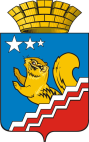 АДМИНИСТРАЦИЯ ВОЛЧАНСКОГО ГОРОДСКОГО ОКРУГАПРОТОКОлЗаседания муниципальной комиссии по профилактике правонарушений на территории Волчанского городского округа16.02.2018г.                                                                                                               №1Зал заседания администрации Волчанского городского округа Председатель:  Вервейн А.В. – глава городского округа.Заместитель председателя: Бородулина И.В.– заместитель главы администрации Волчанского городского округа по социальным вопросам.Секретарь: Лукина Ю.А.– инспектор  организационного отдела администрации Волчанского городского округа.Присутствовали: Анисимов С.В. –начальник Волчанского отделения полиции №10 МО МВД России «Краснотурьинский»,  Булах Т.С. -  зам. директора МБОУ ДО «ДЮСШ»,  Вельмискина М.В. – старший инспектор Отдела образования ВГО,  Гараева Р.Р. – и.о. директора МАУК «КДЦ» ВГО, Егошина Н. В. – социальный педагог филиала КМТ, Клусов С.В. – председатель ТКДНиЗП города Карпинска, Ридигер В.А.- специалист по социальной работе ГАУ «КЦСОН», Рысьева С.В. – начальник УСП по г.Волчанску, Халилова Р.Р. – инженер по охране труда и технике безопасности ГБУЗ «Волчанская городская больница»,   Якупова О. В. – начальник Карпинского филиала «УИИ ГУФСИН по СО».Отсутствовали: Будылина Т.О.- директор ГКУ СО «Карпинский центр занятости»,  Ройд Ю.А. – ведущий специалист отдела потребительского рынка и услуг.Анализ выполнения муниципальной  программы «Профилактика правонарушений на территории ВГО» за 2017годСЛУШАЛИ: Бородулину И.В.На 2018 год в муниципальной программе утверждены  денежные средства  - 99 тыс.руб. Они распределены на три подпрограммы: подпрограмма 1. «Профилактика правонарушений на территории Волчанского городского округа»; подпрограмма 2. «Гармонизация межнациональных и этно - конфессиональных отношений и профилактика экстремизма на территории Волчанского городского округа»; подпрограмма 3. «Профилактика наркомании на территории Волчанского городского округа»В 2017 году использовали практически все средства 98,13 %. Осталось 500 руб. (экономия от договора). В 2018 году  прошло первое финансовое мероприятие по профилактике правонарушений – 100-летие комиссии по делам несовершеннолетних (7 тыс.). по массовым профилактическим мероприятиям осталось 8 тыс. руб., 15 тыс. на народную дружину, 3 тыс. на информационную деятельность. По программе финансирование выполнено. РЕШИЛИ: Информацию принять к сведению. Отчёт и анализ работы межведомственной муниципальной комиссии по профилактике правонарушений за 2017 год.СЛУШАЛИ: Бородулину И.В.Утвердили новый состав комиссии, рассмотрели все предложения, которые пришли к нам и сформулировали в план работы комиссии на весь период 2018 года. В каждом заседании комиссии есть пункт Разное, в котором будем обсуждать те вопросы, которые не вошли.РЕШИЛИ: Доклад принять к сведению.Об итогах 2017 года и о ситуации правонарушений  на территории Волчанского городского округа, а так же организация комплекса мероприятий, направленных на предупреждение и пресечение преступлений, совершаемых на улицах и в общественных местах.СЛУШАЛИ: Анисимова С.В.В ОеП №10 МО МВД России «Краснотурьинский» за 2017 год зарегистрировано 1 527 заявлений, сообщений и иной информации о происшествиях, рост составил 16,3 % (1 313). По результатам их рассмотрения зарегистрировано 94 преступления, снижение составило 1,1 % (95).В отчетном периоде в суд направленно 71  преступление (83), снижение составило 14,5 %. Приостановлено за период 17 уголовных дел (19), снижение составило 10,5 %. Раскрываемость в отчетном периоде составила 80,7 % (81,4 %).Количество зарегистрированных тяжких и особо тяжких преступлений на территории обслуживания выросло на 72,7 % и составило 19 преступлений (11), раскрыто 13 преступлений (11), рост составил 18,2 %.В 2017 году совершено 40 преступлений против собственности (51), снижение на 21,6 %, раскрыто 24 преступления (40), снижение на 40,0 %, раскрываемость составила 68,57 % (70,18 %).На территории Волчанского городского округа зарегистрировано 5 квартирных краж (4), рост на 25 %, раскрыто 4 преступления, что на уровне прошлого года.Совершено 2 угона (1), раскрыто 1 преступление.В 2017 году зарегистрировано 7 преступлений экономической направленности (6) рост на 16,7 %.Сотрудниками ОеП № 10 в отчетном периоде выявлено 5 фактов реализации спиртосодержащей жидкости.По линии незаконного оборота наркотических средств и психотропных веществ зарегистрировано 14 преступлений, из них 7 фактов незаконного хранения и 7 фактов незаконного сбыта, раскрыто – 6 преступлений, раскрываемость 60,0%.На территории Волчанского городского округа зарегистрировано 202 владельца огнестрельного оружия, осуществлено 202 проверки по месту жительства (100%). За нарушение лицензионно-разрешительных требований к административной ответственности никто не привлекался. В сфере незаконного оборота оружия зарегистрировано два преступления (ч.1 ст.222, ч.1 ст.223 УК РФ).В результате проведенных мероприятий, направленных на активацию работы по профилактике преступлений, отмечается рост количества выявленных преступлений превентивной направленности на 33,3 %, всего выявлено 28 преступлений (21), раскрываемость составила 96,7 % (100 %).На территории обслуживаемой ОеП №10, зарегистрировано 3 преступления совершенные несовершеннолетними (16), снижение на 81,3 %. Преступления совершили 6 несовершеннолетних (11), снижение на 45,5 %. Наблюдается положительная тенденция снижения преступности в отношении несовершеннолетних, количество таких преступлений снизилось на 62,5 % (3 против 8).По итогам 2017 года наблюдается незначительное снижение результатов работы по исполнению административного законодательства. Сотрудниками  ОеП № 10 составлено 135 административных протоколов, снижение составило 0,7 % (136).Лицами, состоящими под административным надзором, совершено два преступления. Всего административный надзор установлении в отношении 10 лиц. В отношении поднадзорных лиц сотрудниками полиции составило 18 административных протокола по статье 19.24 Ко АП РФ.Совершено 45 преступлений лицами, ранее совершавшими преступления снижение на 25,0 % (60).В отчетном периоде совершено 33 преступления лицами, находившимися в состоянии алкогольного опьянения снижение на 29,8% (47).Совершено 11 преступлений на улицах, снижение на 28,6 % (15).Совершено 19 преступлений в общественных местах, снижение составило 9,5 % (21).На территории обслуживания ОеП № 10 в отчетном периоде проведено 20 массовых мероприятий: 5 спортивных, 8 развлекательных, 4 религиозных, 3 митинга и шествия. В мероприятиях приняло участие около 7 950 человек, в период проведения выборов 4 000 избирателей. На охране общественного порядка задействовано 244 сотрудника полиции. Во время проведения мероприятий нарушений общественного порядка не допущено.В 2017 году нарушений дисциплины и законности, чрезвычайных происшествий и преступлений сотрудниками ОеП № 10 не допущено.Принятые отделением полиции № 10 меры способствовали сохранению контроля за состоянием оперативной обстановки в Волчанского городском округе и достижению положительных результатов на определенных направлениях оперативно-служебной деятельности.           Клусова С.В. Информация о состоянии преступности несовершеннолетних Волчанского ГО за 12 месяцев 2017 года.РЕШИЛИ: Доклады принять к сведению. Основными причинами, способствующими совершению преступлений несовершеннолетними, являются:- безнадзорность подростков и отсутствие контроля за их поведением со стороны законных представителей;- асоциальная направленность личности несовершеннолетних;- низкий доход семьи;- отсутствие установки на исправление и отказ от приступных намерений подростков;- безнаказанность подростков за совершение преступлений и правонарушений.Субъектам профилактики (Учреждениям среднего и дополнительного образования,  социальной политики, СПО, культуры, здравоохранения):Усилить деятельность по реализации принципа индивидуального подхода к несовершеннолетним правонарушителям, состоящим на профилактическом учете, а также, находящихся в социально опасном положении, применить метод наставников-воспитателей;Активизировать внутриведомственное и межведомственное взаимодействие субъектов профилактики, в том числе раннего выявления и  предупреждения семейного неблагополучия и жестокого обращения с детьми;Организовать занятость и досуг несовершеннолетних, состоящих на профилактических учетах в ПДН, ТКДНиЗП, школах, а также проживающих в семьях, находящихся в социально опасном положении, проработать занятьость несовершеннолетних в летний период.Корректировать планы мероприятий по профилактике распространения наркомании, токсикомании, алкоголизма в подростковой среде;Срок: постоянно МОУО-Отделу образования (Адельфинская О.В.):Провести общешкольные собрания перед каникулами.Срок: до 26 марта 2018 Рекомендовать ТКДНиЗП (Клусов С.В.), 10-е ОП МВД России «Краснотурьинский» (Анисимов С.В.):Принять участие в общешкольных собраниях, подготовить выступление по профилактике безнадзорности и правонарушений несовершеннолетних в каникулярный период, соблюдение требований закона СО от 16.07.2009 №73 «О комендантском часе»Срок: до 26 марта 2018Об организации деятельности граждан в обеспечении охраны общественного порядка в соответствии с Федеральным законом № 44-ФЗ от 02.04.2014г. «Об участии граждан в охране общественного порядка».СЛУШАЛИ:Бородулину И.В.В плане по профилактике правонарушений не выполняется пункт: поощрение добровольных дружин. ДНД не работает, людей мало (4 чел.), но что бы завлекать людей (несовершеннолетних и после 18 лет) нужна мотивация в виде поощрений, деньги на это выделяются небольшие. Необходимо решить вопрос по созданию ДНД как юридическое лицо, чтобы выделять финансовые средства на поощрение членов ДНД. Прорабатывается вопрос по присоединению к дружине города Краснотурьинска, как филиал.РЕШИЛИ: Межведомственной комиссии (Бородулина И.В.):привлечь в работу добровольной  дружины среди несовершеннолетних – волонтеров 9 человек (в рамках помощи) и после 18 лет.Срок: до 1 апреля 2018Рекомендовать филиалу машиностроительного техникума в г. Волчанск (Харинова Н.Э.) провести работу по привлечению студентов в ряды волонтеров, (с мотивацией дополнительных баллов при поступлении в ВУЗ).Срок: 2 квартал 2018Проработать вопрос по присоединению дружинников г.Волчанска к дружине города Краснотурьинска,  в рамках 131-ФЗ «Межмуниципальное сотрудничество».Срок: до 1 апреля 2018О работе с неблагополучными семьями с целью предупреждения правонарушений. Правовая база по взаимодействию.СЛУШАЛИ:Ридигер В.А.28 семей стоят на учете, ходим с беседами и не только. Где то имеется положительный результат.Рысьеву С.В.Проходила операция «Детство без насилия» 5 февраля все субъекты профилактики взаимодействии. Выезжали и северной и в южной части проверены были адреса. Отправляли отчет о проделанной работе. Были разработаны памятки, которые вручались при обследовании, так же они отправлялись в детские сады (размещение на стендах). Всегда работаем взаимодействии с комплексным центром, территориальной комиссией, отделом образования и отдел полиции. Было неоднократно, когда в вечернее время и в выходные дни совместно с инспектором полиции выходили на адрес неблагополучной семьи в которых детей нужно было помести в приют.В еженедельном режиме по вторникам проходит комиссия по профилактике социального сиротства. Как только мы выявляем при выходе в семью какое то неблагополучие или к нам поступает информация, мы тут же стараемся что бы они к нам на эту комиссию явились. На ней человек пять-семь  и каждый ведет беседу, очень хорошо влияет на семьи. Но если же результатов нет, то принимаются другие меры. РЕШИЛИ: Доклады принять к сведению. Субъектам профилактики повысить эффективность работы по предупреждению и пресечению преступлений в отношении несовершеннолетних в кровных и замещающих семьях.Срок: постоянноРассмотрение официальных писем окружного и областного уровнейСЛУШАЛИ: Бородулина И.В. Письмо от министерства культуры Свердловской области от 10.01.2018 г.Бородулину И.В.В представленной информации указано, что в муниципальных библиотеках не все компьютеры, имеющие доступ к информационно-телекоммуникационной сети «Интернет», оснащены средствами контент-фильтрации интернет - трафика. Меры по оснащению их указанными средствами не принимаются.Второй вопрос – на афишах и входных билетах об ограничении присутствия на мероприятиях детей соответствующих возрастных категорий.Гараева Р.Р.Во всех библиотеках города компьютеры, все которыми пользуются, и все которые имеют доступ в сеть «интернет» имеют фильтр – контент. По законодательству требуется проверять раз в три месяца, у нас проверяется ежедневно. И примерно раз в неделю выявляются новые адреса, не смотря на фильтры, системные администраторы сразу срабатывают и блокируют данные адреса. Даже с программами защищающими компьютеры  новые адреса появляются постоянно. В основном магазины с курительными смесями.По поводу афиш и билетов: у нас стоит ограничение. Решили:МАУК «КДЦ» (Гараева Р.Р.) обращать внимание на присутствующих  зрителей (несовершеннолетних), которые  приходят на просмотр фильмов позже 10 часов вечера.Срок: постоянно.Протокол совещания у Заместителя Губернатора СО с главами муниципальных образований, по вопросу «О мерах профилактики противоправного поведения несовершеннолетних в учреждениях социальной сферы» от 24.01.2018 г.Отдел образования, КДЦ, ДЮСШ, ВГБ, УСППринять дополнительные меры, направленные на обеспечение безнадзорности объектов социальной сферы, обратив особое внимание на организацию квалифицированной охраны учреждений образования, культуры, физической культуры и спорта. Срок – до 1 июня 2018 года;Принять меры, направленные на повышение персональной ответственности руководителей организаций социальной сферы, работающих с детьми, за создание безопасных условий обучения, воспитания обучающихся, присмотра и ухода за обучающимися, их содержания в соответствии с установленными нормами, обеспечивающими жизнь и здоровье обучающихся, работников образовательных организаций.Срок – до 1 марта 2018 года;В рамках подготовки образовательных организаций к началу нового учебного года проводить комплексное обследование помещений на предмет обеспечения безопасного нахождения детей и персонала.Срок – до 30 августа 2018 года;Рекомендовать ТКДНиЗП (Клусов С.В.):Активизировать работу по координации органов и учреждений системы профилактики семейного неблагополучия, безнадзорности и правонарушений несовершеннолетних, усилить профилактическую работу с семьями и несовершеннолетними, находящимися в социально опасном положении.Срок – постоянно;Обеспечить обмен информацией по выявлению из числа несовершеннолетних «группы риска» с последующим принятием решений и разработкой мер профилактики девиантного поведения детей. Срок – постоянно;Практиковать рассмотрение потенциально опасных тенденций, ситуаций в детской и молодежной среде на заседаниях ТКДНиЗП, с последующим принятием решений и обеспечение контроля за выполнением профилактических мероприятий. Срок – постоянно;МОУО –Отдел образования (Адельфинская О.В.)Подготовить мотивированные предложения по поэтапному введению в образовательные организации города штатных должностей педагогов-психиатров и социальных педагогов.Срок – до 1 апреля 2018 года;Организовать в образовательных организациях города консультирование педагогического персонала по вопросам психолого-педагогического наблюдения с целью выявления и коррекции поведения несовершеннолетних «группы риска»,  демонстрирующих агрессивное поведение. Срок – до 1 июня 2018 года;Совместно с ВГБ разработать механизм направления на консультацию врача-психиатра детей, входящих в «группу риска». Срок – до 1 апреля 2018 года;Организовать проведение общешкольных родительских собраний, на которых проинформировать родителей (законных представителей) о фактах риска агрессивного поведения, неурегулированных конфликтов, поведения детей в информационно-телекоммуникационной сети «Интернет» и соблюдении правил личной безопасности детей в общественных местах.Срок – до 1 марта 2018 года;  Обеспечить направление в незамедлительном порядке в органы внутренних дел информации о всех совершенных на территории образовательных учреждений происшествиях и правонарушениях среди несовершеннолетних. Срок – постоянно;Обеспечить консультативную поддержку органов местного самоуправления муниципальных образований, осуществляющих управление в сфере образования, подведомственных государственных образовательных организаций по актуализации положений, инструкций по действиям должностных лиц при возникновении угроз жизни и здоровью участников образовательных отношений. Срок – до 1 апреля 2018 года;Рекомендовать ГБУЗ СО  «Психиатрическая больница №10) Разработать и направить в органы местного самоуправления муниципальных образований и подведомственные организации системы здравоохранения, образования, культуры, физической культуры и спорта, социальной политики инструктивно-методические письма о порядке взаимодействия с психиатрическими службами, в случае выявления лиц с признаками психических расстройств, представляющих общественную опасность. Срок – до 1 апреля 2018 года. Протокол расширенного заседания областной комиссии по делам несовершеннолетних и защите их прав от 22 декабря 2017 г.МОУО –Отдел образования (Адельфинская О.В.)Рассмотреть возможность создания территориальных служб медиации на базе органов местного самоуправления и (или) муниципальных учреждений для работы с несовершеннолетними и семьями, находящимися в социально опасном положении, трудной жизненной ситуации, несовершеннолетними, вступившими в конфликт с законом. О принятом решении информировать территориальную комиссию по делам несовершеннолетних и защите их прав.Срок – до 18 мая 2018 г.Продолжить работу по созданию школьных служб примирения и развития их деятельности в образовательных организациях, расположенных на территории муниципального образования, обеспечить прохождение курсовой подготовки специалистами создаваемых вновь школьных служб примирения.Срок – до 28 декабря 2018 г.Обобщить опят работы муниципальных дошкольных образовательных организаций по раннему выявлению семей, испытывающих трудности в воспитании детей, находящихся в социально опасном положении.Срок – 10 августа 2018 г.Разработать муниципальную модель психолого-педагогического и социального сопровождения семей, находящихся в социально опасном положении и испытывающих трудности в воспитании детей дошкольного возраста.Срок – 10 августа 2018 г.Распоряжение Губернатора СО «Об итогах заседания координационного совещания по обеспечению правопорядка в Свердловской области от 21 ноября 2017 года» от 13.12.2017 г.Межведомственной комиссии (Бородулина И.В.):Совместно с территориальными органами министерства внутренних дел РФ по СО на районном уровне организовать взаимодействие с национальными общественными объединениями и религиозными организациями по вопросам повышения уровня и межконфессионального согласия, обеспечения социальной и культурной адаптации мигрантов, профилактики межнациональных (межэтнических конфликтов). В рамках компетенции действующих совещательных и консультативных органов рассмотреть вопросы повышения эффективности проводимых мероприятий, направленных на профилактику преступлений и правонарушений в среде мигрантов, согласовать порядок взаимодействия при проведении данных мероприятий.Срок – 31 марта 2018 г.Организовать проведение совместных рабочих встреч, семинаров и круглых столов с участием работодателей, имеющих соответствующие разрешения на использование труда иногородних граждан, по вопросам соблюдения миграционного, трудового, налогового законодательства РФ, а также учета в трудовых отношениях религиозных, культурных и этнополитических особенностей мигрантов.Срок –  4 апреля 2018 г.Секретарю комиссии (Лукина Ю.А.), субъектам профилактики:Отслеживать выполнение Решений межведомственной комиссии в указанные сроки. Готовить ответы.Секретарю комиссии (Лукина Ю.А.):Подготовить информацию в СМИ (газета «Волчанские вести»), разместить протокол на официальном сайте Волчанского городского округа.Срок: до 1 апреля 2018Председатель                                                                                                    А.В. ВервейнЗаместитель председателя                                                                                И.В.БородулинаСекретарь                                                                                                            Ю.А.ЛукинаСодержание информацииПоказательКоличество несовершеннолетних в возрасте от 14 до 17 лет307Количество преступлений, совершенных несовершеннолетними3Привлечено к уголовной ответственности несовершеннолетних6Кражи (ст.158 УК РФ)3Поставлено на учет несовершеннолетних за отчетный период в ТКДНиЗП4Снято несовершеннолетних с учета за отчетный период в ТКДНиЗП5Состоит несовершеннолетних на конец отчетного периода4Поставлено на учет семей, находящихся в социально опасном положении, за отчетный период 13Снято семей, находящихся в социально опасном положении, за отчетный период8Состоит семей, находящихся в социально опасном положении, на конец отчетного периода23Количество родителей, лишенных родительских прав1Выявлено безнадзорных по данным ТКДНиЗП3Количество несовершеннолетних, совершивших самовольные уходы/количество самовольных уходов2/2Участие ТКДНиЗП в оперативно - профелактических мероприятиях14Организовано и проведено рейдов по инициативе ТКДНиЗП17Участие ТКДНиЗП в судебных заседаниях2